STATUTENWIJZIGINGNederlandse Vereniqinq Vaktherapie — Antroposofisch Geïnspireerd (NVV-AG) (oude naam: Nededandse Vereniging voor Kunstzinnige Therapieën op Antroposofische Grondslag)2021.067314ALF/GVBVandaag, negenentwintig juli tweeduizend eenentwintig (29-07-2021), verscheen voor mij, mr. Martine Wendela Cornélie Eker, als waarnemer van de met verlof afwezig — zijnde mr. Gijs Alferink, notaris te Utrechtse Heuvelrug, mevrouw Geertruida van Brenk-Maliepaard, geboren te Enkhuizen op twaalf mei negentienhonderd zeven en — zeventig (12-05-1977), werkzaam op mijn kantoor te Driebergen-Rijsenburg aan de Hogesteeg 1, die te dezen handelde schriftelijk gevolmachtigde van de vereniging: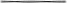 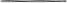 Nederlandse Vereniging voor KunstzinniqeTherapieën op Antroposofische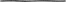 Grondslag (NVKToaq), statutair gevestigd te Zeist, kantoorhoudende aan de 3722— BH Bilthoven, Parklaan 84, ingeschreven in het handelsregister onder nummer 40479520, en als zodanig bevoegd zijn om op grond van het bepaalde in haar statuten, deze vereniging, hierna te noemen: "de vereniging", te vertegenwoordigen. Voormelde volmacht blijkt uit twee (2) onderhandse volmachten, die aan deze akte — zijn gehecht.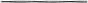 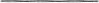 INLEIDING De verschenen persoon, handelend als gemeld, verklaarde:1 .	De vereniging is opgericht bij akte op een en twintig juni negentienhonderd zeventig (21-06-1970).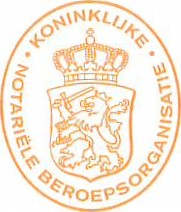 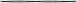 De statuten van de vereniging zijn voor het laatst gewijzigd bij akte die op— negentien april tweeduizend elf (19-04-2011 ) werd verleden.In haar vergadering van negenentwintig mei tweeduizend éénentwintig (29-05-— 2021 ) heeft de algemene vergadering van de vereniging op de door de wet en de statuten van de vereniging voorgeschreven wijze rechtsgeldig besloten tot gedeeltelijke statutenwijziging. Blijkens het aan deze akte gehechte mandaat van de leden aan het bestuur hebben de leden het bestuur mandaat gegeven de statutenwijziging uit te voeren.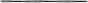 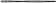 Van gemeld besluit blijkt uit het aan deze akte gehecht exemplaar van het concept van de notulen van voormelde vergadering.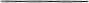 Ter uitvoering van gemeld besluit verklaarden de verschenen personen, handelend — als gemeld, bij dezen de statuten van de vereniging te wijzigen en opnieuw vast te — stellen, waarna deze luiden als volgt:STATUTENNaam, zetel, doe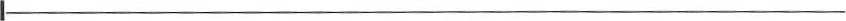 Artikel 1 1 . De vereniging draagt de naam: Nederlandse Vereniqinq Vaktherapie Antroposofisch Geïnspireerd (NVV-AG). 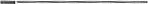 Zij is gevestigd te Utrecht. De vereniging is opgericht voor onbepaalde tijd.Artikel 2Het doel van de vereniging is:	het aanbieden en ontwikkelen van bij- en nascholing voor vaktherapeuten voor de aantekening AG "Antroposofisch Geïnspireerd"; 	het formuleren van eisen met betrekking tot bij- en nascholing voor de AGaantekening; 	het behartigen van de belangen van haar leden betreffende de AG-aantekening;— 	het organiseren van studiedagen; alles in de ruimste zin van deze woorden. 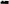 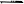 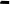 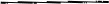 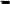 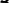 Artikel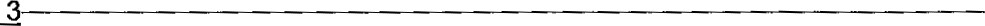 De vereniging tracht dit doel te bereiken door, onder meer: het onderhouden van betrekkingen met nationale en internationale aanbieders van AG-scholing;  het onderhouden van contacten met nationale en internationale AGsamenwerkingsverbanden;  het bevorderen en ondersteunen van wetenschappelijk en praktijkgericht onderzoek  alle andere wettige middelen, die voor het verwezenlijken van haar doelstelling— bevorderlijk zijn  als Kennisnetwerk Vaktherapie AG met een eigen juridische status aangesloten te zijn bij de Federatie Vaktherapeutische Beroepen (FVB)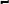 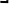 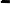 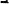 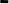 De werkzaamheden van de vereniging mogen niet strijdig zijn met het beleid van de —FVB.Leden en donateursArtikel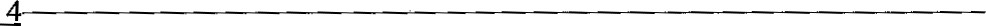 . De vereniging kent:  leden;  belangstellende leden;  studentleden;  donateurs.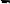 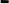 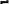 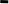 Lid kunnen zijn natuurlijke personen die ook lid zijn bij een van de bij de FVB aangesloten beroepsverenigingen en die voldoen aan door de NVV-AG gestelde — opleidingseisen en als zodanig door het bestuur van de vereniging zijn toegelaten.— 3.	Belangstellend lid kunnen zijn natuurlijke personen, die niet voldoen aan de hiervoor in lid 2 bedoelde vereisten. Een belangstellend lid kan wel in het bezit zijn van een— (niet meer erkend) diploma maar geen (erkend) praktiserend vaktherapeut AG zijn.-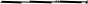 Belangstellende leden kunnen ook leden zijn met een serieuze belangstelling voor— Vaktherapie AG en op grond daarvan als zodanig door het bestuur van de— vereniging zijn toegelaten. Belangstellende leden hebben geen stemrecht. 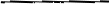 Studentiid kunnen zijn natuurlijke personen die aantoonbaar studeren aan de Hogeschool Leiden studeerrichting Vaktherapie AG of aan een erkende en gelijkwaardige internationale opleiding. Student'eden hebben geen stemrecht. 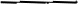 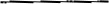 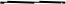 Leden kunnen slechts toegelaten worden indien zij de doelstellingen van de vereniging onderschrijven en voldoen aan de Agemene Voorwaarden. 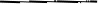 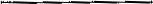 Donateurs zijn natuurlijke of rechtspersonen die zich bereid verklaren de vereniging al dan niet periodiek te steunen met een daartoe door de algemene vergadering — vast te stellen minimum bijdrage en als donateur door het bestuur zijn toegelaten. — Aanmelding en toelating van ledenArtikel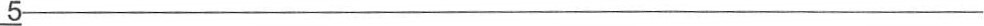 Aanmelding als lid van de vereniging dient schriftelijk te geschieden.Het bestuur beslist binnen vier weken na aanmelding over de toelating. Bij afwijzing geeft het bestuur daarvan schriftelijk een motivering.Het bestuur van de vereniging houdt een ledenlijst bij van alle leden.Verplichtingen van ledenArtikel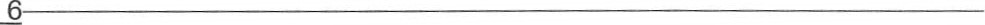 1 . Leden betalen een jaarlijkse contributie, waarvan de hoogte op de jaarvergadering wordt vastgesteld. Wanneer het lidmaatschap anders dan door overlijden in de loop van een verenigingsjaar eindigt, blijft de contributie over het betreffende verenigingsjaar in het geheel verschuldigd, tenzij het bestuur anders besluit. 2. De leden onderwerpen zich aan de bepalingen, zoals die zijn beschreven in de Wet kwaliteit, klachten en geschillen zorg, de WKKGZ.Einde van het lidmaatschap Artikel 71 .	Het lidmaatschap eindigt:door een schriftelijke opzegging vôôr één december van het lopende verenigingsjaar;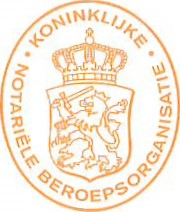 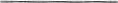 door opzegging door de vereniging wegens wanbetaling of als in redelijkheid — niet van de vereniging kan worden verlangd het lidmaatschap voort te zetten; ofdoor overlijden van het lid. Een lid kan door het bestuur worden ontzet indien het handelt in strijd met de— statuten, reglementen en besluiten van de vereniging of de vereniging op onevenredige wijze benadeelt.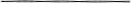 Over het besluit tot ontzetting kan de betrokkene in beroep gaan op een algemene vergadering. Hangende het beroep is het lid geschorst.Het bestuur kan een registratie bijhouden van ontzette leden teneinde mogelijke — toekomstige aanvragen voor een lidmaatschap gedurende tien jaar te kunnen afwijzen.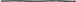 Bestuur en vertegenwoordigingArtikel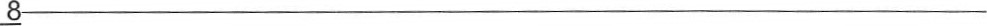 1 . Het bestuur bestaat uit ten minste drie leden, die uit hun midden een voorzitter,— een secretaris en een penningmeester aanwijzen. De benoeming van de bestuursleden geschiedt door de Algemene Vergadering uit de leden, met dien verstande dat de Algemene Vergadering kan besluiten ten hoogste twee bestuursleden uit andere dan leden te benoemen. De leden worden gekozen door— de jaarvergadering bij volstrekte meerderheid van de uitgebrachte geldige stemmen.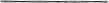 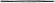 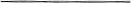 De bestuursfuncties worden door de gekozenen onderling verdeeld. Kandidaten voor het bestuur kunnen zowel door het bestuur als door de leden worden voorgedragen.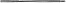 Voorstellen tot het voordragen van nieuwe bestuursleden worden in de uitnodiging voor de jaarvergadering bekend gemaakt. 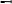 Eventuele tegenkandidaten kunnen tot uiterlijk twee dagen voor de betreffende — vergadering schriftelijk aan het bestuur worden voorgedragen.Een bestuurslid heeft zitting voor een periode van drie jaar en is herkiesbaar. Een — bestuurslid kan maximaal twee keer aaneengesloten worden herkozen.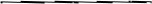 Bij het ontstaan van een tussentijdse vacature wordt door het bestuur een voordracht gedaan voor een nieuw bestuurslid aan de algemene vergadering. 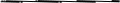 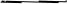 Tussentijds gekozen leden treden af op de tijd die voor het aftredende bestuurslid was bepaald. 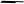 Een onvoltaliig bestuur van tenminste twee bestuursleden kan niettemin wettig optreden. In geval van belet of ontstentenis van alle bestuursleden, wijst de algemene vergadering zo spoedig mogelijk ten minste drie vervangende— bestuursleden aan.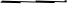 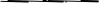 Een bestuurslid kan te allen tijde door de algemene vergadering worden geschorst of ontslagen.Artikel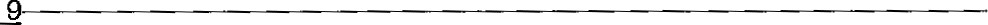 1 .	Het bestuur bewaakt de doelstellingen van de vereniging en is daarop aanspreekbaar.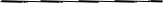 De voorzitter, de secretaris en de penningmeester vormen het dagelijks bestuur. Het bestuur wordt ondersteurrd door een secretariaat.Het bestuur vergadert zo dikwijls als de voorzitter of twee andere bestuursleden dit wenselijk achten.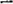 De bestuurder die mogelijk een direct of indirect persoonlijk belang heeft dat strijdig is met het belang van de vereniging en de daarmee verbonden organisatie, neemt over het betreffende onderwerp niet deel aan de• beraadslaging en besluitvorming binnen het bestuur.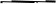 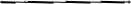 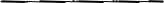 Het bestuur is bevoegd om, onder zijn verantwoordelijkheid, bepaalde onderdelen— van zijn taak te doen uitvoeren door commissies en/of werkgroepen, die op— voordracht door de algemene vergadering worden ingesteld. De benoeming, taak — en werkwijze van de commissies en werkgroepen worden bij Huishoudelijk Reglement geregeld.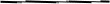 Het bestuur is bevoegd tot alle handelingen binnen de werkkring van de vereniging, voor zover dit in de statuten niet anders is bepaald.Tegenover derden wordt de vereniging gebonden door de handtekening van, of — handeling door, twee gezamenlijk handelende bestuursleden.Algemene vergaderingenArtikel 10 leder jaar wordt véér één juni een algemene vergadering gehouden: de jaarvergadering.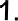 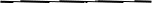 Op deze vergadering komen in ieder geval de volgende punten aan de orde: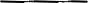 het uitbrengen van verslag over de activiteiten en de stand van zaken van de— vereniging van het afgelopen verenigingsjaar;het behandelen van de rekening en verantwoording over het afgelopen verenigingsjaar;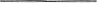 het voorleggen van een beleidsplan en een begroting voor het komend verenigingsjaar; en 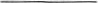 het voorzien in de vacatures in het bestuur;het benoemen van bestuursleden. a. Indien het bestuur dit noodzakelijk acht, kan de algemene vergadering digitaalvia een beveiligde streaming plaatsvinden.b.	In deze algemene vergadering kan het stemrecht worden uitgeoefend door middel van een elektronisch communicatiemiddel mits de stemgerechtigde: 	via het elektronisch communicatiemiddel kan worden geïdentificeerd, , 	rechtstreeks kan kennisnemen van de verhandelingen in de algemene vergadering en rechtstreeks kan deelnemen aan de beraadslaging; 	het stemrecht kan uitoefenen.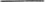 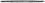 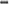 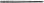 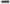 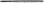 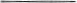 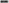 Artikel 11 1 . De secretaris stuurt twee weken voorafgaand aan een algemene vergadering schriftelijk de uitnodiging voor de vergadering. Op deze uitnodiging staan de te behandelen onderwerpen.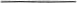 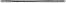 Over niet aldus tevoren aangekondigde onderwerpen mogen geen besluiten genomen worden, tenzij het bestuur van oordeel is dat het een onomstreden onderwerp betreft.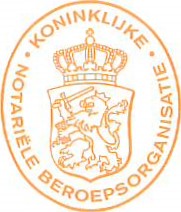 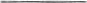 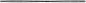 Alle besluiten worden in een algemene vergadering genomen bij volstrekte meerderheid van de geldig uitgebrachte stemmen, tenzij de statuten anders bepalen. 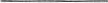 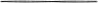 Artikel 12Alleen leden hebben stemrecht in de algemene vergadering. leder lid heeft één stem.Artikel 13I. Over personen wordt schriftelijk gestemd door middel van gesloten, niet ondertekende briefjes. Over zaken wordt mondeling gestemd, tenzij tenminste twee leden uitdrukkelijk schriftelijke stemming verlangen. Blanco stemmen zijn ongeldig.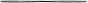 2. Indien de eerste stemming niet de meerderheid oplevert, wordt een tweede stemming over dezelfde zaak of persoon gehouden. Wanneer daarbij wederom geen meerderheid wordt behaald, beslist het bestuur.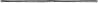 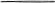 Artikel 14Algemene vergaderingen worden belegd zo dikwijls het bestuur dit nodig acht of wanneer tien procent van het totale aantal leden de wens daartoe schriftelijk aan het bestuur kenbaar maakt.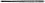 Wanneer aan een dergelijk verzoek niet binnen een maand gevolg wordt gegeven, kunnen leden die het verzoek hebben gedaan, zelf tot bijeenroeping overgaan. Een aldus bijeengeroepen vergadering wijst haar eigen voorzitter aan.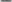 Artikel 15Van de vergadering wordt een verslag gemaakt en ondertekend door de voorzitter en de secretaris. Geldelijk beheerArtikel 161 .	Het boekjaar van de vereniging valt samen met het kalenderjaar.Het bestuur stelt een verslag op waarin rekening en verantwoording over het afgelopen boekjaar worden afgelegd. Dit verslag wordt aan de leden toegezonden— ten minste drie weken voor de jaarvergadering waarin het verslag wordt behandeld.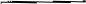 Tijdens de jaarvergadering worden twee gewone en/of geregistreerde leden— benoemd die de kascommissie zullen vormen voor de duur van twee jaar. leder jaar treedt één lid af en kan niet onmiddellijk worden herkozen. De leden van de kascommissie brengen aan de jaarvergadering schriftelijk verslag uit van hun bevindingen.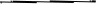 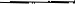 Goedkeuring van genoemd verslag in de jaarvergadering strekt het bestuur tot— decharge.De geldmiddelen van de vereniging bestaan uit: contributies, giften, legaten, erfstellingen, subsidies en alle andere baten. De aanvaarding van erfstellingen geschiedt slechts onder het voorrecht van boedelbeschrijving. 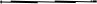 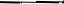 Aan alle geldmiddelen en ander activa van de vereniging mag geen andere bestemming worden gegeven dan ter bevordering van het doel van de vereniging.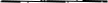 Een besluit van een algemene vergadering is, behalve voor in deze statuten aangegeven gevallen, nodig voor: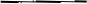 het aangaan van geldleningen;het verkrijgen, vervreemden en bezwaren van onroerende goederen of rechten; 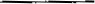 het bepalen van de wijze waarop het bestuur beschikbare gelden zal mogen— beleggen; enhet doen uitvoeren van werken of leveringen voor de vereniging die een door— de algemene vergadering nader te bepalen bedrag te boven gaan. 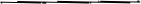 Huishoudelijk reglementArtikel 17De jaarvergadering kan op voorstel van het bestuur een huishoudelijk reglement vaststellen. Dit reglement bevat een nadere uitwerking van de statuten. Deze regels mogen niet in strijd zijn met de statuten. Wijziging van de statuten 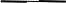 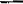 Artikel 18Wijziging van de statuten kan slechts plaatsvinden door een besluit van een algemene vergadering waarbij deze wijziging op de agenda staat aangekondigd. 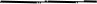 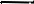 De agenda bevat de volledige omschrijving van de voorgestelde statutenwijziging. —Een besluit tot statutenwijziging behoeft twee/derde van het aantal geldig uitgebrachte stemmen. 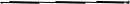 Opheffing en liquidatieArtikel 191 . Tot opheffing van de vereniging kan op dezelfde wijze als tot verandering van statuten worden besloten.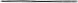 De algemene vergadering bepaalt de bestemming van het batig saldo. Dit dient in — overeenstemming te zijn met het doel van de vereniging.De liquidatie van het vermogen geschiedt door één of meer door de Algemene vergadering benoemde vereffenaars.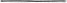 Slotbepalinge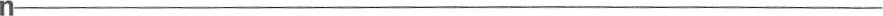 Artikel 20Daar waar in deze statuten schriftelijkheid wordt voorgeschreven, wordt daar, tenzijuitdrukkelijk anders aangegeven, ook onder begrepen op digitale wijze door middelvan elektronische post. In alle gevallen waarin deze statuten of het huishoudelijk reglement niet voorzien,— beslist het bestuur, met inachtneming van verslag aan en goedkeuring door de— algemene vergadering. SLOTDe verschenen personen zijn mij, notaris, bekend. WAARVAN AKTE is verleden te Utrechtse Heuvelrug op de datum in het hoofd van deze akte gemeld. De zakelijke inhoud van deze akte is aan de verschenen persoon opgegeven en toegelicht.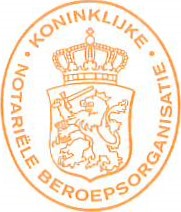 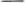 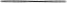 De verschenen persoon heeft verklaard:  dat partijen tijdig voor het verlijden een concept van deze akte hebben ontvangen, van de inhoud hebben kennisgenomen en daarmee instemmen;  dat op volledige voorlezing van deze akte geen prijs wordt gesteld. 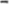 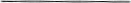 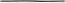 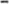 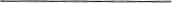 Deze akte is beperkt voorgelezen en onmiddellijk daarna ondertekend, eerst door de verschenen persoon en vervolgens door mij, notaris.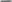 (volgt ondertekening.)UITGEGEVEN VOOR AFSCHRIFT door mij, mr. Martine Wendela Cornélie Eker, kandidaat notaris, als waarnemer van mr. Gijs Alferink, notaris te Utrechtse Heuvelrug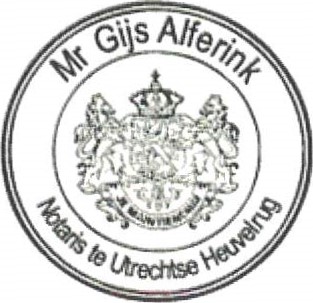 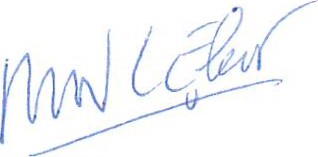 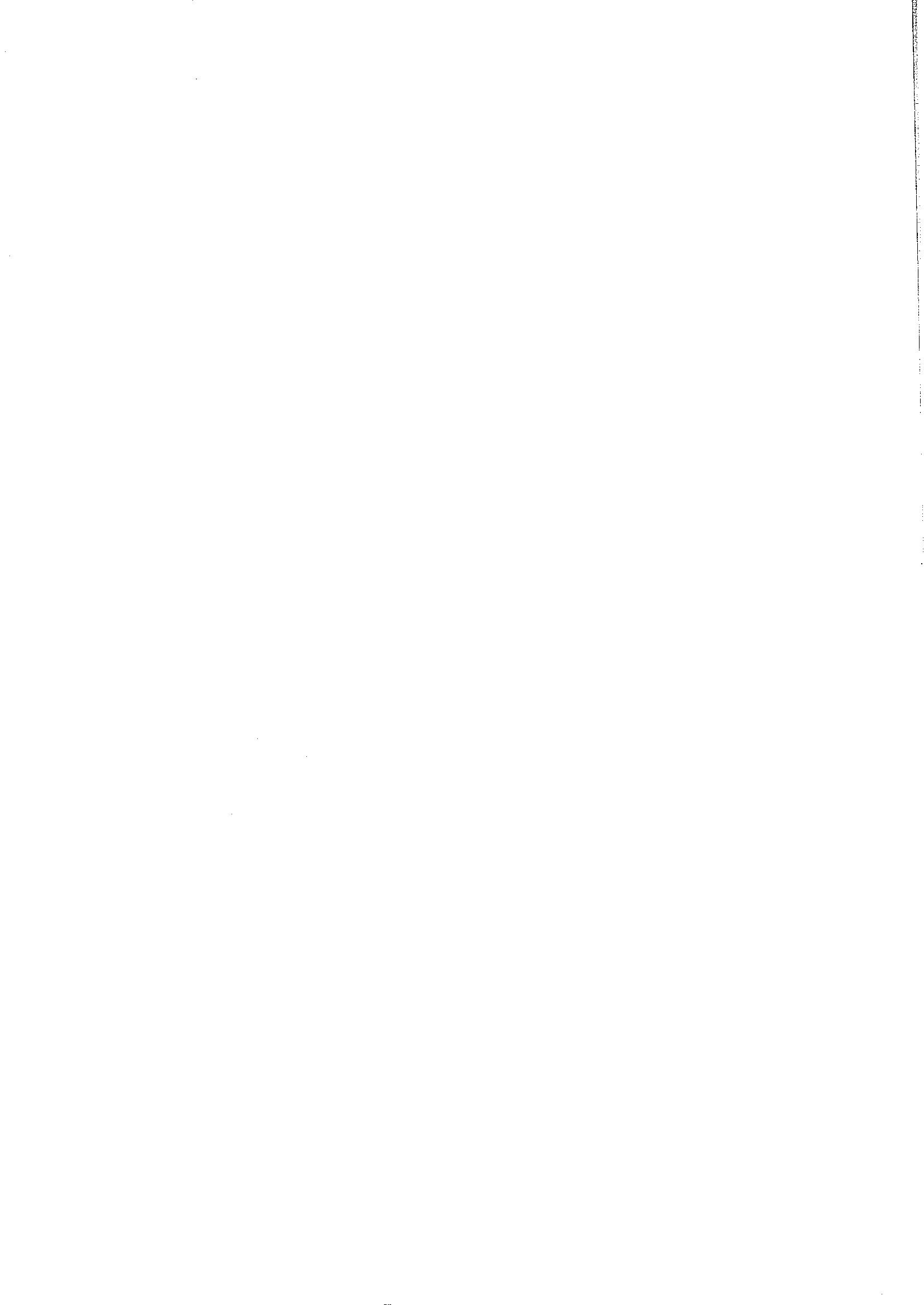 